INITIAL ENVIRONMENTAL EXAMINATION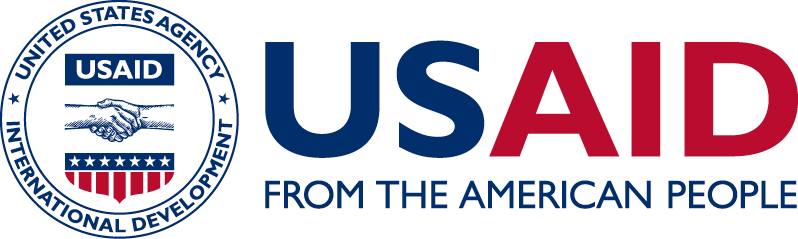 Project/Activity DataOrganizational/Administrative DataENVIRONMENTAL COMPLIANCE REVIEW DATATHRESHOLD DETERMINATION AND SUMMARY OF FINDINGSPROJECT/ACTIVITY SUMMARY [Provide a brief summary of the project/activity. Concisely describe how this IEE relates to any other RCEs/IEEs/EAs that cover this activity area for the mission or operating unit.]ENVIRONMENTAL DETERMINATIONS [Provide a summary of the environmental determinations applicable to the specific projects/activities.]Upon approval of this document, the determinations become affirmed, per Agency regulations (22CFR216).[Use of this table may be customized by Bureau. Please follow Bureau-specific guidance.] Drawn from Table 4 of the IEE, the following table summarizes the environmental determinations applicable to the specific projects/activities:TABLE 1: ENVIRONMENTAL DETERMINATIONSCLIMATE RISK MANAGEMENT [Provide a summary of the climate risk management results and how they will be addressed in the project/activity.]BEO SPECIFIED CONDITIONS OF APPROVAL[BEOs may provide specific conditions tied to their approvals. Please follow Bureau-specific guidance. In cases where no additional conditions of approval are required, this section receives a “N/A”. In the event the BEO wishes to provide further commentary regarding the analysis, they may do so here. This approach is used to provide direct and specific conditions to the IPs and may be presented in three parts: 1) Issue; 2) Discussion; 3) Condition.]IMPLEMENTATIONIn accordance with 22CFR216 and Agency policy, the conditions and requirements of this document become mandatory upon approval. This includes the relevant limitations, conditions and requirements in this document as stated in Sections 3, 4, and 5 of the IEE and any BEO Specified Conditions of Approval. USAID APPROVAL OF INITIAL ENVIRONMENTAL EXAMINATIONPROJECT/ACTIVITY NAME: ___________________________________________________ Bureau Tracking ID: ______________________ [The routing process and associated signature blocks may be customized by Bureau or Mission. Please follow Bureau- or Mission-specific guidance. Include signature blocks in accordance with Bureau and/or Mission policy. At a minimum include the noted required signatures. Concurrence by multiple BEOs required for mixed funding steams and geographic responsibilities. Add/Delete other signatures as necessary.]DISTRIBUTION: [Distribution lists may be customized by Bureau or Mission. Please follow Bureau- or Mission-specific guidance.]INITIAL ENVIRONMENTAL EXAMINATIONPROJECT/ACTIVITY NAME: ___________________________________________________ Bureau Tracking ID: ______________________[To update the table of Contents, click References ribbon > Update Table > Update entire table. After this, delete from the table of Contents all Headings that appears before 1.0 Background.]1.0 PROJECT/ACTIVITY DESCRIPTION1.1 PURPOSE AND SCOPE OF IEE [This section explains the purpose and scope of the IEE. Standard language is provided below to be augmented with project/activity specifics. If the purpose is to amend a previous IEE to add scope and new activities, briefly state this and what else is changing (funding amount, life of project, geographic scope). Briefly describe how this IEE relates to any other RCEs/IEEs/EAs that cover this activity area for the mission or operating unit.]The purpose of this document, in accordance with Title 22, Code of Federal Regulations, Part 216 (22CFR216), is to provide a preliminary review of the reasonably foreseeable effects on the environment of the USAID intervention described herein and recommend determinations and, as appropriate, conditions, for these activities. Upon approval, these determinations become affirmed, per 22CFR216 and specified conditions become mandatory obligations of implementation. This IEE also documents the results of the project/activity level Climate Risk Management process in accordance with USAID policy (specifically, ADS 201mal). This IEE is a critical element of USAID’s mandatory environmental review and compliance process meant to achieve environmentally sound activity design and implementation. Potential environmental impacts should be addressed through formal environmental mitigation and monitoring plans (EMMPs) and/or Environmental Assessments (EAs), if needed.1.2 PROJECT/ACTIVITY OVERVIEW [In this section provide a brief overview of the project/activity. This section typically can be derived from the Project Design Plan (PDP), Project Approval Document (PAD) or Activity Approval Document (AAD).]1.3 PROJECT/ACTIVITY DESCRIPTION[Describe the project/activity components and sub-activities. This information can be presented in table form, see below. The information can typically be derived from the PAD/AAD. Clearly describe the project/activity and all of its planned activities/sub-activities in detail sufficient to determine whether (1) they belong to classes of actions eligible for Categorical Exclusion and (2) whether direct or indirect impacts are reasonably foreseeable. Activities must be described in plain language and in a way that is meaningful to environmental analysis. For guidance in preparing your 22CFR216 documentation, please visit http://www.usaidgems.org/Assistant/gettingStarted.htm.][Use of this table may be customized by Bureau. Please follow Bureau-specific guidance.]TABLE 2: DEFINED OR ILLUSTRATIVE PROJECTS/ACTIVITIES AND SUB-ACTIVITIES2.0 BASELINE ENVIRONMENTAL INFORMATION[Include information pertinent to making informed environmental determinations and improving mitigation and monitoring of activities, refer to ADS 204 for required elements of baseline analysis. Use the Environmental Screening Tool sections applicable to your projects or activities, including but not limited to: Potential Impacts to Public health and Well-Being; Atmospheric and Air Quality Changes; Water Quality Changes; Land Use Changes; Forestry, Biodiversity, Protected Areas, and Endangered/Threatened Species; Indigenous Peoples; Community Demographics; Climatic Conditions and Climate Variability and Change; and Planning, Permitting, and Regulatory Requirements. Note: The Environmental Screening Tool is currently under development, and these sections may change. Provide summaries of the pertinent information in the appropriate section below.]2.1 LOCATIONS AFFECTED AND ENVIRONMENTAL CONTEXT (ENVIRONMENT, PHYSICAL, CLIMATE, SOCIAL) [This section is to be tailored and include baseline environmental condition information appropriate to the project/activity context and scale. The information obtained in this section should serve as an environmental baseline for future environmental monitoring and evaluation and may include information on public health and safety, atmospheric and air quality, water quality, indigenous peoples, etc..] 2.2 APPLICABLE AND APPROPRIATE PARTNER COUNTRY AND OTHER INTERNATIONAL STANDARDS (E.G. WHO), ENVIRONMENTAL AND SOCIAL LAWS, POLICIES, AND REGULATIONS [In this section, summarize partner country environmental, health, and safety laws and regulations, as well as those pertaining to land tenure, relevant to the proposed project/activities. Discuss applicable permit requirements, policies, and regulations, including whether partner country Environmental Impact Assessment requirements apply.] 2.3 COUNTRY/MINISTRY/MUNICIPALITY ENVIRONMENTAL CAPACITY ANALYSIS (AS APPROPRIATE) [If government-to-government agreements are planned, discuss the state of the entities’ legal enforcement authority, institutional arrangements and capacity building, compliance monitoring, enforcement response, compliance assistance and information management, economic and other incentive-based instruments, indicators to evaluate program success and programmatic priority-setting, public participation, etc. As applicable, also discuss the capacity of local governmental and non-governmental organizations to implement applicable permit requirements, policies, laws and regulations. If there have been consultations with the partner government on the environmental capacity analysis, they should be described here.] 3.0 ANALYSIS OF POTENTIAL ENVIRONMENTAL RISK[In this section, analyze and document all potential adverse environmental and social impacts of project elements, such as water quality impairment, habitat alteration, resource depletion, health, safety, contributions to climate change, increased vulnerability to climate change impacts, etc. To comply with FAA 119 and 22CFR216.5, this IEE must assess whether the proposed actions may reasonably have a direct, indirect or cumulative effect of jeopardizing endangered or threatened species or of adversely modifying its critical habitat. With regards to climate change, consider how your project might contribute to greenhouse gas emissions (e.g., through diesel generators) and how climate impacts may exacerbate the environmental impacts of your project/activity (e.g., by reducing water flows). How climate risks may impact the success of your project/activity is considered separately in section 4.2.  The information from this section will support analysis sufficient to identify the appropriate mitigation measures and monitoring indicators necessary to avoid or sufficiently reduce impacts of the project/activities.]PROJECT/ACTIVITY 1: TITLE XXX[Provide a narrative detailing potential adverse environmental and social impacts for the project/activity and summarize results in the table.]TABLE 3A. POTENTIAL IMPACTS – PROJECT/ACTIVITY 1PROJECT/ACTIVITY 2: TITLE XXX[Provide a narrative detailing potential adverse environmental and social impacts for the project/activity and summarize results in the table.]TABLE 3B. POTENTIAL IMPACTS – PROJECT/ACTIVITY 2[Add narratives and summary tables as needed for additional project/activity components.]4.0 ENVIRONMENTAL DETERMINATIONS 4.1 RECOMMENDED ENVIRONMENTAL DETERMINATIONS[Provide a narrative summary of the recommended determinations based on the environmental analysis conducted.]The following table summarizes the recommended determinations based on the environmental analysis conducted. Upon approval, these determinations become affirmed, per 22CFR216. Specified conditions, detailed in Section 5, become mandatory obligations of implementation, per ADS 204.[Table 4 is the same as Table 1 appearing in the Executive Summary and Approvals section above, if used. Add your project/activity/sub-activity titles in the table below and place an X in the appropriate column for each title.]TABLE 4: ENVIRONMENTAL DETERMINATIONS4.2 CLIMATE RISK MANAGEMENT[In accordance with Agency policy, include a brief narrative of the risk assessment methodology and the Project or Activity-Level Climate Risk Management Summary Table (standard table below or use Bureau-equivalent table or use table from Climate Risk Screening and Management Tool). Refer to ADS 201mal “Climate Risk Management for USAID Projects and Activities.”]TABLE 5. PROJECT CLIMATE RISK MANAGEMENT SUMMARY TABLETABLE 6. ACTIVITY CLIMATE RISK MANAGEMENT SUMMARY TABLE5.0 CONDITIONS AND MITIGATION MEASURES5.1 CONDITIONS[The following list of standard conditions should be included. The list may be customized by Bureau(s). These may include conditions related to A/COR responsibilities, Implementing Partner (IP) monitoring and reporting obligations, etc.]The environmental determinations in this IEE are contingent upon full implementation of the following general implementation and monitoring requirements, as well as ADS 204 and other relevant requirements.  5.1.1 During Pre-Award:[Use of this condition is customizable by Mission/Bureau.]5.1.1.1	Pre-Award Briefings: As feasible, the design team and/or the cognizant environmental officer(s) (e.g., MEO, REA, BEO) will provide a pre-award briefing for potential offerors on environmental compliance expectations/responsibilities at bidders’ conferences.5.1.1.2	Solicitations: The design team, in coordination with the A/CO, will ensure solicitations include environmental compliance requirements and evaluation criteria. A/CO will ensure technical and cost proposal requirements include approach, staffing, and budget sufficient for complying with the terms of this IEE. 5.1.1.3	Awards: The A/COR, in coordination with the A/CO, will ensure all awards and sub-awards, include environmental compliance requirements.5.1.2 During Post-Award:5.1.2.1	Post-Award Briefings: The A/COR and/or the cognizant environmental officer(s) (e.g., MEO, REA, BEO) will provide post-award briefings for the IP on environmental compliance responsibilities. 5.1.2.3	Workplans and Budgeting: The A/COR will ensure the IP integrates environmental compliance requirements in work plans and budgets to comply with requirements, including EMMP implementation and monitoring.5.1.2.4	Staffing: The A/COR, in coordination with the IP, will ensure all awards have staffing capacity to implement environmental compliance requirements.5.1.2.5	Records Management: The A/COR will maintain environmental compliance documents in the official project/activity file and upload records to the designated USAID environmental compliance database system.5.1.2.6	Host Country Environmental Compliance: The A/COR will ensure the IP complies with applicable and appropriate host country environmental requirements unless otherwise directed in writing by USAID. However, in the case of a conflict between the host country and USAID requirements, the more stringent shall govern.5.1.2.7	Work Plan Review: The A/COR will ensure the IP verifies, at least annually or when activities are added or modified, that activities remain with the scope of the IEE. Activities outside of the scope of the IEE cannot be implemented until the IEE is amended. 5.1.2.8	IEE Amendment: If new activities are introduced or other changes to the scope of this IEE occur, an IEE Amendment will be required. 5.1.2.14	USAID Monitoring Oversight: The A/COR or designee, with the support of the cognizant environmental officer(s) (e.g., MEO, REA, BEO), will ensure monitoring of compliance with established requirements (e.g., by desktop reviews, site visits, etc.).5.1.2.16	Environmental Compliance Mitigation and Monitoring Plan: The A/COR will ensure the IP develops, obtains approval for, and implements Environmental Mitigation and Monitoring Plans (EMMPs) that are responsive to the stipulated environmental compliance requirements.5.1.2.17	Environmental Compliance Reporting: The A/COR will ensure the IP includes environmental compliance in regular project/activity reports, using indicators as appropriate; develops and submits the Environmental Mitigation and Monitoring Reports (EMMRs); and completes and submits a Record of Compliance (RoC) describing their implementation of EMMP requirements in conjunction with the final EMMR or at the close of sub activities (as applicable). And where required by Bureaus or Missions, ensure the IP prepares a closeout plan consistent with contract documentation for A/COR review and approval that outlines responsibilities for end-of-project operation, the transition of other operational responsibilities, and final EMMR with lessons learned.5.1.2.18	Corrective Action: When noncompliance or unforeseen impacts are identified, IPs notify the A/COR, place a hold on activities, take corrective action, and report on the effectiveness of corrective actions. The A/COR initiates the corrective action process and ensures the IP completes and documents their activities. Where required by Bureaus or Missions, ensure Record of Compliance is completed. 5.2 AGENCY CONDITIONS[Include specialized conditions applicable to the project/activities. Remove those that do not apply. This section may be customized by Bureau or Mission.]5.2.1	Sub-contract Screening: The A/COR will ensure the IP uses an Environmental Screening Tool to screen any sub-grant applications and to aid in the development of EMMPs.5.2.2	Programmatic IEEs (PIEE): PIEEs stipulate requirements for additional environmental examination of new or country specific projects/activities. The A/COR of any project/activity being implemented under a PIEE will ensure appropriate reviews are conducted, typically through a Supplemental IEE, and approved by the cognizant BEO.5.2.3	Supplemental IEEs (SIEEs): An SIEE will be prepared for any new project/activity being planned which fall under a PIEE. The SIEE will provide more thorough analysis of the planned activities, additional geographic context and baseline conditions as well as specific mitigation and monitoring requirements. 5.2.4	Other Supplemental Analyses: The A/COR will ensure supplemental environmental analyses that are called for in the IEE are completed and documented.5.2.5	Resolution of Deferrals: If a deferral of the environmental threshold determination was issued, the A/COR will ensure that the appropriate 22CFR216 environmental analysis and documentation is completed and approved by the BEO before the subject activities are implemented.5.2.6	Positive Determination: If a Positive Determination threshold determination was made, the A/COR will ensure a Scoping Statement, and if required an Environmental Assessment (EA), is completed and approved by the BEO before the subject activities are implemented.5.2.7 	Compliance with human subject research requirements:  The AM, A/COR shall assure that the IP and sub-awardees, -grantees, and -contractors demonstrate completion of all requirements for ethics review and adequate medical monitoring of human subjects who participate in research trials carried out through this IEE and ensure appropriate records are maintained. All documentation demonstrating completion of required review and approval of human subject trials must be in place prior to initiating any trials and cover the period of performance of the trial as described in the research protocol.5.3 MITIGATION MEASURES[Provide here a narrative detailing required mitigation measures for reducing the undesirable impacts of the projects/activities on the environment.]The mitigation measures presented in this section constitute the minimum required based on available information at the time of this IEE and the environmental analysis in Section 4. These measures shall provide general direction for completing the project/activity Environmental Mitigation and Monitoring Plan (EMMP) and/or the EA and PERSUAP, if required. [At Bureau discretion, an initial draft version of the project EMMP may be prepared as part of this IEE. USAID will ensure that the Implementing Partner further develops and completes the EMMP and/or a country- or activity-specific EMMP based on project work plans.][Use of the tables below may be customized by Bureau. Please follow Bureau-specific guidance.]PROJECT/ACTIVITY 1: TITLE XXXTABLE 7A. SUMMARY OF MITIGATION MEASURES FOR PROJECT/ACTIVITY 1PROJECT/ACTIVITY 2: TITLE XXXTABLE 7B. SUMMARY OF MITIGATION MEASURES FOR PROJECT/ACTIVITY 2[Add summary tables as needed for additional project/activity components.]6.0	LIMITATIONS OF THIS INITIAL ENVIRONMENTAL EXAMINATION The determinations recommended in this document apply only to projects/activities and sub-activities described herein. Other projects/activities that may arise must be documented in either a separate IEE, an IEE amendment if the activities are within the same project/activity, or other type of environmental compliance document and shall be subject to an environmental analysis within the appropriate documents listed above.  Other than projects/activities determined to have a Positive Threshold Determination, it is confirmed that the projects/activities described herein do not involve actions normally having a significant effect on the environment, including those described in 22CFR216.2(d).In addition, other than projects/activities determined to have a Positive Threshold Determination and/or a pesticide management plan (PERSUAP), it is confirmed that the projects/activities described herein do not involve any actions listed below. Any of the following actions would require additional environmental analyses and environmental determinations: [Remove those covered by this IEE. This list may be customized by Bureau. Please follow Bureau-specific guidance.]Support project preparation, project feasibility studies, or engineering design for activities listed in §216.2(d)(1);Affect endangered and threatened species or their critical habitats per §216.5, FAA 118, FAA 119;Provide support to extractive industries (e.g. mining and quarrying) per FAA 117;Promote timber harvesting per FAA 117 and 118;Lead to new construction, reconstruction, rehabilitation, or renovation work per §216.2(b)(1);Support agro-processing or industrial enterprises per §216.1(b)(4);Provide support for regulatory permitting per §216.1(b)(2);Lead to privatization of industrial facilities or infrastructure with heavily polluted property per §216.1(b)(4);Procure or use genetically engineered organisms per §216.1(b)(1); and/orAssist the procurement (including payment in kind, donations, guarantees of credit) or use (including handling, transport, fuel for transport, storage, mixing, loading, application, clean-up of spray equipment, and disposal) of pesticides or activities involving procurement, transport, use, storage, or disposal of toxic materials. Pesticides cover all insecticides, fungicides, rodenticides, etc. covered under the Federal Insecticide, Fungicide, and Rodenticide Act per §216.2(e) and §216.3(b).7.0	REVISIONSPer 22CFR216.3(a)(9), when ongoing programs are revised to incorporate a change in scope or nature, a determination will be made as to whether such change may have an environmental impact not previously assessed. If so, this IEE will be amended to cover the changes. Per ADS 204, it is the responsibility of the USAID A/COR to keep the MEO/REA and BEO informed of any new information or changes in the activity that might require revision of this environmental analysis and environmental determination.ATTACHMENTS: [List attachments or indicate None.]Project/Activity Name:Geographic Location(s) (Country/Region):Amendment (Yes/No), if Yes indicate # (1, 2...):Implementation Start/End Date (FY or M/D/Y):       If Amended, specify New End Date:Solicitation/Contract/Award Number:Implementing Partner(s):Bureau Tracking ID:Tracking ID of Related RCE/IEE (if any):Tracking ID of Other, Related Analyses:Implementing Operating Unit(s): 
(e.g. Mission or Bureau or Office)     Other Affected Operating Unit(s):     Lead BEO Bureau:Funding Account(s) (if available):Original Funding Amount:      If Amended, specify funding amount:       If Amended, specify new funding total:Prepared by:Date Prepared:Analysis Type:Environmental ExaminationDeferralEnvironmental Determination(s):Categorical Exclusion(s)NegativePositiveDeferred (per 22CFR216.3(a)(7)(iv)IEE Expiration Date (if different from implementation end date):Additional Analyses/Reporting Required:Climate Risks Identified (#):Low ______     Moderate ______     High ______Low ______     Moderate ______     High ______Climate Risks Addressed (#):Low ______     Moderate ______     High ______Low ______     Moderate ______     High ______Projects/ActivitiesCategorical Exclusion Citation (if applicable)Negative Determination Positive DeterminationDeferral Project/Activity 1: TitleSub-activity 1.1: TitleProject/Activity 2: TitleSub-activity 2.1: Title[Add rows as needed]Approval:[NAME], Mission Director or Washington DC Equivalent [required]DateClearance:[NAME], Activity Manager [as appropriate]DateClearance:[NAME], A/COR [required]DateClearance:[NAME], Mission Environmental Officer [as appropriate]DateClearance:[NAME], Regional Environmental Advisor [as appropriate]DateClearance:[NAME], Regional Legal Officer [as appropriate]DateClearance:[NAME], Climate Integration Lead [as appropriate]DateClearance:[NAME], Other [as appropriate]DateConcurrence:[NAME], ________ Bureau Environmental Officer [required]DateConcurrence:[NAME], ________ Bureau Environmental Officer [other BEOs required for cross Bureau funding or geographic responsibilities]DateProject/Activity 1 — [Title]Sub-activity 1.1 1.21.3Project/Activity 2 — [Title]Sub-activity 2.12.22.3Project/Activity Potential environmental and social impactsProject/Activity 1: Sub-activity 1.1: Sub-activity 1.2: Project/Activity Potential environmental and social impactsProject/Activity 2: Sub-activity 2.1: Sub-activity 2.2: Projects/ActivitiesCategorical Exclusion Citation (if applicable)Negative Determination Positive DeterminationDeferral  Project/Activity 1: TitleSub-activity 1.1: TitleProject/Activity 2: TitleSub-activity 2.1: Title[Add rows as needed]Defined or Anticipated Project ElementsClimate RisksRisk RatingHow Risks are Addressed at Project LevelFurther Analysis and Actions for Activity Design/ ImplementationOpportunities to Strengthen Climate ResilienceTasks/Defined or Illustrative InterventionsClimate RisksRisk RatingHow Risks are AddressedOpportunities to Strengthen Climate ResilienceProject/Activity Mitigation MeasureProject/Activity 1: Sub-activity 1.1: Sub-activity 1.2: Project/Activity Potential environmental and social impactsProject/Activity 2: Sub-activity 2.1: Sub-activity 2.2: 